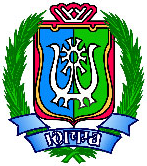 СЛУЖБА ПО КОНТРОЛЮ И НАДЗОРУ В СФЕРЕ ОХРАНЫОКРУЖАЮЩЕЙ СРЕДЫ, ОБЪЕКТОВ ЖИВОТНОГО МИРАИ ЛЕСНЫХ ОТНОШЕНИЙХАНТЫ-МАНСИЙСКОГО АВТОНОМНОГО ОКРУГА – ЮГРЫ (ПРИРОДНАДЗОР ЮГРЫ)П Р И К А ЗО Порядке предоставления и контроля отчетности об образовании, утилизации, обезвреживании, о размещении отходов, предоставляемой в уведомительном порядке субъектами малого и среднего предпринимательства, в процессе хозяйственной и (или) иной деятельности которых образуются отходы на объектах, подлежащих региональному государственному экологическому надзоруг. Ханты-Мансийск«02» июня  2017 г. 	№ 45 -нпВ соответствии со статьей 6 Федерального закона от 24 июня 1998 года № 89-ФЗ «Об отходах производства и потребления», руководствуясь Положением о Службе по контролю и надзору в сфере охраны окружающей среды, объектов животного мира и лесных отношений Ханты-Мансийского автономного округа – Югры, утвержденным постановлением Правительства Ханты-Мансийского автономного       округа – Югры от 24 августа 2012 года № 299-п, п р и к а з ы в а ю:Утвердить прилагаемый Порядок предоставления и контроля отчетности об образовании, утилизации, обезвреживании, о размещении отходов, предоставляемой в уведомительном порядке субъектами малого и среднего предпринимательства, в процессе хозяйственной и (или) иной деятельности которых образуются отходы на объектах, подлежащих региональному государственному экологическому надзору.Настоящий приказ вступает в силу по истечении 10 дней с момента его официального опубликования.Руководитель Службы                                                                    С.В.ПикуновВнесен в государственный реестр нормативных правовых актов исполнительных органов государственной власти Ханты-Мансийского автономного округа – Югры за № 3402 от 06.06.2017 г.Приложениек приказу Службы по контролю и надзорув сфере охраны окружающей среды,объектов животного мира и лесных отношенийХанты-Мансийского автономного округа – Югрыот 02.06.2017 № 45 -нпПорядок предоставления и контроля отчетности об образовании, утилизации, обезвреживании, о размещении отходов, предоставляемой в уведомительном порядке субъектами малого и среднего предпринимательства, в процессе хозяйственной и (или) иной деятельности которых образуются отходы на объектах, подлежащих региональному государственному экологическому надзору1. Порядок предоставления и контроля отчетности об образовании, утилизации, обезвреживании, о размещении отходов, предоставляемой в уведомительном порядке субъектами малого и среднего предпринимательства, в процессе хозяйственной и (или) иной деятельности которых образуются отходы на объектах, подлежащих региональному государственному экологическому надзору                  (далее – Порядок), устанавливает требования к содержанию и представлению отчетности об образовании, утилизации, обезвреживании, о размещении отходов, за исключением статистической отчетности      (далее – Отчетность).2. Порядок предназначен для юридических лиц и индивидуальных предпринимателей, в результате хозяйственной и иной деятельности которых образуются отходы на объектах, подлежащих региональному государственному экологическому надзору, и которые в соответствии с Федеральным законом от 24 июля 2007 года № 209-ФЗ «О развитии малого и среднего предпринимательства в Российской Федерации» относятся к субъектам малого и среднего предпринимательства. Количество  отходов,  фактически  направленных  на размещение субъектами  малого  и  среднего предпринимательства  является лимитами на  размещение отходов. 3. Субъекты малого и среднего предпринимательства, в процессе хозяйственной и (или) иной деятельности которых образуются отходы на объектах, подлежащих региональному государственному экологическому надзору (далее соответственно – субъекты малого и среднего предпринимательства, Отходы), предоставляют в уведомительном порядке Отчетность в Службу по контролю и надзору в сфере охраны окружающей среды объектов животного мира и лесных отношений Ханты-Мансийского автономного округа – Югры (далее – Служба).4. Отчетный период составляет один календарный год.В случае начала осуществления хозяйственной и иной деятельности субъектом малого и среднего предпринимательства в течение отчетного календарного года отчетный период исчисляется с даты государственной регистрации юридического лица или индивидуального         предпринимателя – субъекта малого и среднего предпринимательства.5. Отчетность представляется до 25 февраля года, следующего за отчетным периодом.6. Отчетность предоставляется субъектом малого и среднего предпринимательства в электронном виде в формате Microsoft Word, Microsoft Excel и на бумажном носителе по форме согласно приложению 1 к настоящему Порядку. 7. Отчетность составляется на основе данных первичного учета Отходов  и включает:сведения об отчитывающемся субъекте малого и среднего предпринимательства;сведения о юридических лицах, индивидуальных предпринимателях, физических лицах, которым передаются отходы;сведения о движении отходов;приложения.8. Сведения об отчитывающемся субъекте малого и среднего предпринимательства включают:для юридических лиц:полное и сокращенное наименование, в том числе фирменное наименование, организационно-правовая форма юридического лица, место его нахождения, государственный регистрационный номер записи о создании юридического лица и данные документа, подтверждающего факт внесения записи о юридическом лице в Единый государственный реестр юридических лиц;телефон, факс, электронная почта;код места нахождения по Общероссийскому классификатору объектов административно-территориального деления (ОКАТО);для индивидуальных предпринимателей:фамилия, имя и отчество (последнее – при наличии), место жительства, данные документа, удостоверяющего личность, государственный регистрационный номер записи о государственной регистрации в качестве индивидуального предпринимателя и данные документа, подтверждающего факт внесения записи об индивидуальном предпринимателе в Единый государственный реестр индивидуальных предпринимателей;телефон, факс, электронная почта;код места жительства по Общероссийскому классификатору объектов административно-территориального деления (ОКАТО).9. Сведения о юридических лицах, индивидуальных предпринимателях, физических лицах, которым передаются отходы, включают наименования юридических лиц или фамилии, имена, отчества (последнее – при наличии) индивидуальных предпринимателей, физических лиц,  данные о переданных им отходах в отчетный период, с указанием:а) мест нахождения, мест жительства и их кодов по Общероссийскому классификатору объектов административно-территориального деления (ОКАТО);б) идентификационного номера налогоплательщика; в) даты выдачи и номера документа, подтверждающего наличие лицензии на деятельность по сбору, транспортированию, обработке, утилизации, обезвреживанию, размещению отходов I – IV класса опасности (при передаче отходов I – IV класса опасности).10. Сведения о движении отходов за отчетный период включает данные о массах (в тоннах) образовавшихся, утилизированных, обезвреженных, переданных другим юридическим лицам и индивидуальным предпринимателям, физическим лицам, полученных от других юридических лиц, индивидуальных предпринимателей или физических лиц, размещенных на собственных объектах хранения/захоронения отходов, накопленных (на последний день отчетного периода) отходов, сгруппированных по каждому виду отходов с указанием его наименования, кода по федеральному классификационному каталогу отходов, класса опасности.Данные о массах отходов, переданных другим юридическим лицам, индивидуальным предпринимателям, физическим лицам, представляются суммарно по каждому виду отходов и с разбивкой по массам отходов, направленных на использование, на обезвреживание, на хранение (с разбивкой по массам отходов, переданных с передачей права собственности, и по массам отходов, переданных без передачи права собственности), на захоронение (с разбивкой по массам отходов, переданных с передачей права собственности, и по массам отходов, переданных без передачи права собственности).Данные о массах отходов, полученных от других юридических лиц, индивидуальных предпринимателей, физических лиц, представляются суммарно по каждому виду отходов и с разбивкой по массам отходов, направленных на использование, на обезвреживание, на хранение, на захоронение.Данные о массах отходов, направленных на хранение на собственных объектах хранения отходов, представляются по каждому виду отходов и с разбивкой по массам собственных отходов, направленных на хранение, и по массам отходов, полученных на хранение от других юридических лиц, индивидуальных предпринимателей, физических лиц, без отчуждения права собственности.Данные о массах отходов, направленных на захоронение на собственных объектах захоронения отходов, представляются по каждому виду отходов и с разбивкой по массам собственных отходов, направленных на захоронение, и по массам отходов, полученных на захоронение от других юридических лиц, индивидуальных предпринимателей, физических лиц, без отчуждения права собственности.11. Приложения к Отчетности включают:копию документа, подтверждающего наличие лицензии на деятельность по сбору, транспортированию, обработке, утилизации, обезвреживанию, размещению отходов I – IV класса опасности – в случае осуществления отчитывающимся субъектом малого и среднего предпринимательства деятельности по сбору, транспортированию, обработке, утилизации, обезвреживанию, размещению отходов I – IV класса опасности (по собственной инициативе);копии договоров на передачу отходов другим юридическим лицам, индивидуальным предпринимателям, физическим лицам, копии договоров аренды помещения (в случае если обращение с отходами регулируются договором аренды) или на прием отходов от других юридических лиц, индивидуальных предпринимателей, физических лиц за отчетный период и копии актов приема-передачи отходов по указанным договорам. Копии указанных договоров и актов заверяются печатью отчитывающегося субъекта малого и среднего предпринимательства;копии приемосдаточных актов о приеме лома и отходов черных и цветных металлов;копии документов, подтверждающих наличие лицензии на деятельность по сбору, транспортированию, обработке, утилизации, обезвреживанию, размещению отходов I – IV класса опасности и выданных юридическим лицам и индивидуальным предпринимателям, которым отчитывающийся субъект малого и среднего предпринимательства передал в отчетном периоде отходы I – IV класса опасности. Копии указанных документов, подтверждающих наличие лицензий, заверяются печатями юридических лиц и индивидуальных предпринимателей, которым отчитывающийся субъект малого и среднего предпринимательства передал в отчетном периоде отходы I – IV класса опасности (по собственной инициативе).12. При отсутствии в приложении к Отчетности копий документов, подтверждающих наличие лицензии на деятельность по сбору, транспортированию, обработке, утилизации, обезвреживанию, размещению отходов I – IV классов опасности хозяйствующих субъектов Служба в рамках межведомственного информационного взаимодействия запрашивает данную информацию в Управлении Федеральной службы по надзору в сфере природопользования (Росприроднадзора) по               Ханты-Мансийскому автономному округу – Югре. 13. Отчетность должна быть прошита, скреплена печатью и подписью руководителя отчитывающегося субъекта малого и среднего предпринимательства (индивидуального предпринимателя). Страницы Отчетности должны быть пронумерованы сквозной нумерацией.14. Отчетность предоставляется субъектами малого и среднего предпринимательства непосредственно в Службу или направляется почтовым отправлением с описью вложения и с уведомлением о вручении по адресу: г. Ханты-Мансийск, ул. Светлая, д. 69.Датой предоставления Отчетности является дата приема документов организацией, предоставляющей услуги почтовой связи, подтвержденная оттиском печати указанной организации. 15. Служба регистрирует Отчетность, предоставленную субъектами малого и среднего предпринимательства, в системе электронного документооборота. Данные о предоставлении Отчетности заносятся в реестр отчетности об образовании, утилизации, обезвреживании, о размещении отходов субъектов малого и среднего предпринимательства, в процессе хозяйственной и (или) иной деятельности которых образуются отходы на объектах, подлежащих региональному государственному экологическому надзору, по форме согласно приложению 2 к настоящему Порядку. Реестр отчетности об образовании, утилизации, обезвреживании, о размещении отходов субъектов малого и среднего предпринимательства, в процессе хозяйственной и (или) иной деятельности которых образуются отходы на объектах, подлежащих региональному государственному экологическому надзору, размещается на официальном сайте Службы до 25 марта года, следующего за отчетным периодом. 16. Служба ведет учет и контроль Отчетности при приеме, а также при осуществлении государственного надзора в области обращения с отходами на объектах хозяйственной и (или) иной деятельности, подлежащих региональному государственному экологическому надзору.17. Непредставление Отчетности в установленные сроки влечет за собой административную ответственность в соответствии с федеральным законодательством.Приложение 1к Порядку предоставления и контроля отчетности об образовании, утилизации, обезвреживании, о размещении отходов, предоставляемой в уведомительном порядке субъектами малого и среднего предпринимательства, в процессе хозяйственной и (или) иной деятельности которых образуются отходы на объектах, подлежащих региональному государственному экологическому надзору ОТЧЕТ об образовании, утилизации, обезвреживании, о размещении отходов за _____ год в Службу по контролю и надзору в сфере охраны окружающей среды, объектов животного мира и лесных отношений Ханты-Мансийского автономного округа – ЮгрыОтчет составлен на __ л., в том числе приложения на __ л.1. Сведения об отчитывающемся субъекте малого и среднего предпринимательства2. Сведения о юридических лицах, индивидуальных предпринимателях, физическим лицам, которым передаются отходы (заполняется отдельно по каждой организации/индивидуальному предпринимателю, которым передаются отходы)____________________________________________________________
(наименование организации, ФИО индивидуального предпринимателя, физического лица)3. Сведения о движении отходов (все показатели движения отходов отражаются в тоннах, заполняется отдельно по каждому виду отхода)____________________________________________________________
(наименование отхода)Руководитель юридического лица/индивидуальный предприниматель:
 _______________________________  (Ф.И.О.)    _______________________
                                                                                          (число, подпись)Приложение 2к Порядку предоставления и контроля отчетности об образовании, утилизации, обезвреживании, о размещении отходов, предоставляемой в уведомительном порядке субъектами малого и среднего предпринимательства, в процессе хозяйственной и (или) иной деятельности которых образуются отходы на объектах, подлежащих региональному государственному экологическому надзору Исполнитель:________________  ___________________   _________(должность)                      (ФИО)                      (телефон)Полное наименование юридического лица (фамилия, имя и отчество (последнее – при наличии) индивидуального предпринимателя)Сокращенное наименование юридического лица Фирменное наименование юридического лица Место нахождения (место жительства)Код места нахождения (места жительства) по ОКАТОДанные документа, удостоверяющего личность (для индивидуального предпринимателя)ОГРН ИНН КПП Лицензия на деятельность по сбору, транспортированию, обработке, утилизации, обезвреживанию, размещению отходов I –IV классов опасности (№, дата)Коды ОКВЭД Телефон Факс E-mail Руководитель Место нахождения Код места нахождения (места жительства) по ОКАТОИНН Лицензия на деятельность по сбору, транспортированию, обработке, утилизации, обезвреживанию, размещению отходов I – IV классов опасности Код по ФККО Класс опасности 1. Образовано 2. Получено от других юридических, индивидуальных предпринимателей, физических лиц, всего в т.ч.:2.1. на утилизацию 2.2. на обезвреживание 2.3. на хранение 2.4. на захоронение 3. Утилизировано 4. Обезврежено 5. Направлено на захоронение на собственные объекты захоронения отходов, всего в т.ч.:5.1. собственных отходов 5.2. отходов, принятых без отчуждения права собственности 6. Направлено на хранение на собственные объекты хранения отходов, всего в т.ч.:6.1. собственных отходов 6.2. отходов, принятых без отчуждения права собственности 7. Передано на утилизацию Наименование организации (ФИО индивидуального предпринимателя, физического лица) и реквизиты договора, по которому передаются отходы Масса переданных отходов 8. Передано на обезвреживание Наименование организации (ФИО индивидуального предпринимателя, физического лица) и реквизиты договора, по которому передаются отходы Масса переданных отходов 9. Передано на захоронение, всего Наименование организации (ФИО индивидуального предпринимателя, физического лица) и реквизиты договора, по которому передаются отходы Масса переданных отходов в т.ч.:9.1. с отчуждением права собственности 9.2. без отчуждения права собственности 10. Передано на хранение, всего Наименование организации (ФИО индивидуального предпринимателя, физического лица) и реквизиты договора, по которому передаются отходы Масса переданных отходов в т.ч.:10.1. с отчуждением права собственности 10.2. без отчуждения права собственности 11. Накоплено на конец отчетного периода Реестр предоставленных отчетов об образовании, утилизации, обезвреживании, о размещении отходов субъектами малого и среднего предпринимательства, в процессе хозяйственной и (или) иной деятельности которых образуются отходы на объектах, подлежащих региональному государственному экологическому надзору, за__________________ годРеестр предоставленных отчетов об образовании, утилизации, обезвреживании, о размещении отходов субъектами малого и среднего предпринимательства, в процессе хозяйственной и (или) иной деятельности которых образуются отходы на объектах, подлежащих региональному государственному экологическому надзору, за__________________ годРеестр предоставленных отчетов об образовании, утилизации, обезвреживании, о размещении отходов субъектами малого и среднего предпринимательства, в процессе хозяйственной и (или) иной деятельности которых образуются отходы на объектах, подлежащих региональному государственному экологическому надзору, за__________________ годРеестр предоставленных отчетов об образовании, утилизации, обезвреживании, о размещении отходов субъектами малого и среднего предпринимательства, в процессе хозяйственной и (или) иной деятельности которых образуются отходы на объектах, подлежащих региональному государственному экологическому надзору, за__________________ годРеестр предоставленных отчетов об образовании, утилизации, обезвреживании, о размещении отходов субъектами малого и среднего предпринимательства, в процессе хозяйственной и (или) иной деятельности которых образуются отходы на объектах, подлежащих региональному государственному экологическому надзору, за__________________ годРеестр предоставленных отчетов об образовании, утилизации, обезвреживании, о размещении отходов субъектами малого и среднего предпринимательства, в процессе хозяйственной и (или) иной деятельности которых образуются отходы на объектах, подлежащих региональному государственному экологическому надзору, за__________________ годРеестр предоставленных отчетов об образовании, утилизации, обезвреживании, о размещении отходов субъектами малого и среднего предпринимательства, в процессе хозяйственной и (или) иной деятельности которых образуются отходы на объектах, подлежащих региональному государственному экологическому надзору, за__________________ годРеестр предоставленных отчетов об образовании, утилизации, обезвреживании, о размещении отходов субъектами малого и среднего предпринимательства, в процессе хозяйственной и (или) иной деятельности которых образуются отходы на объектах, подлежащих региональному государственному экологическому надзору, за__________________ годРеестр предоставленных отчетов об образовании, утилизации, обезвреживании, о размещении отходов субъектами малого и среднего предпринимательства, в процессе хозяйственной и (или) иной деятельности которых образуются отходы на объектах, подлежащих региональному государственному экологическому надзору, за__________________ годРеестр предоставленных отчетов об образовании, утилизации, обезвреживании, о размещении отходов субъектами малого и среднего предпринимательства, в процессе хозяйственной и (или) иной деятельности которых образуются отходы на объектах, подлежащих региональному государственному экологическому надзору, за__________________ годРеестр предоставленных отчетов об образовании, утилизации, обезвреживании, о размещении отходов субъектами малого и среднего предпринимательства, в процессе хозяйственной и (или) иной деятельности которых образуются отходы на объектах, подлежащих региональному государственному экологическому надзору, за__________________ годРеестр предоставленных отчетов об образовании, утилизации, обезвреживании, о размещении отходов субъектами малого и среднего предпринимательства, в процессе хозяйственной и (или) иной деятельности которых образуются отходы на объектах, подлежащих региональному государственному экологическому надзору, за__________________ год№ п/пИННКод по ОКАТОНаименование юридического лица (ФИО индивидуального предпринимателя)1234